РОССИЙСКАЯ  ФЕДЕРАЦИЯ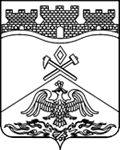 РОСТОВСКАЯ ОБЛАСТЬмуниципальное бюджетное общеобразовательное учреждениег.Шахты Ростовской области«Средняя общеобразовательная школа №50»346536, Ростовская область, г. Шахты, ул. Паустовского, 2-а,  тел: (8636) 288-666,   е-mail: school50@shakhty-edu.ru  РАБОЧАЯ ПРОГРАММАПО ВНЕУРОЧНОЙ ДЕЯТЕЛЬНОСТИНаименование программы ______школа добрых дел____ Направление ____________социальное_______________Уровень общего образования (класс) ________________________________ начальное общее 1 а класс(начальное общее, основное общее, среднее общее образование с указанием класса)Количество часов за год: 33чУчитель Иванкова Наталья Викторовна,  (ФИО полностью)2019 – 2020 учебный год                                                       Пояснительная запискаРабочая программа «Школа добрых дел»  разработана на основе федерального государственного образовательного стандарта начального общего образования на 2016-2017 учебный год, примерной программы по организации внеурочной деятельности учащихся начальной школы  под редакцией  В.А. Горского, М: Просвещение, 2011г, примерной образовательной программы начального общего образования (Примерные программы по учебным предметам. Начальная школа. В 2 ч.ч.1. – 4–е изд., перераб. – М.: Просвещение, 2011. – 416с. – (Стандарты второго поколения),  методических рекомендаций по внеурочной деятельности (социальное творчество) авт. Д.В. Григорьев, Б.В. Куприянов М: Просвещение 2011г.,  авторской программы. Э.Козлова, В. Петровой, И. Хомяковой (Э.Козлов, В. Петрова, И. Хомякова «Азбука нравственности», - М.: Просвещение, 2007 В программе внеурочной деятельности по социальному направлению «Школа добрых дел» предусмотрено выполнение школьниками творческих и проектных работ. Данная программа реализуется в рамках деятельности классного руководителя и помогает включению обучающихся в дела класса, школы, села, ближайшего социума.  Цель программы - формирование личностных качеств учащихся как основы взаимоотношений с людьми, обществом и миром в целом в процессе социальной деятельности.Задачи:Привлекать учащихся к активному участию в делах класса и школы.Обучать  навыкам общественно-полезной деятельности.Формировать у школьников способности и готовности к социально преобразующей добровольческой деятельности.Развивать организационные и коммуникативные компетенции,  механизмы эмоционально-волевого регулирования поведения, основы личностной адекватной самооценки, ответственности за свои поступки.Особенности программыПрограмма «Школа добрых дел» носит социальную направленность.В процессе реализации программы  дети научатся проводить исследовательскую работу по созданию личностно и общественно значимых объектов труда,   технологии их  изготовления. Программа воспитывает необходимость проектирования, планирования, анализа, прогнозирования своей деятельности посредством разработки и защиты  мини проекта.На всех этапах обучения мотивацией к творческой самореализации школьников послужит  мини проект - выполненный школьниками объект труда. Обучаясь по этой программе, школьники научатся  сами ставить цели своего проектирования. Новые способы деятельности превратятся  в средства решения практической задачи. Ставя практическую задачу,  ученики будут находить  под эту задачу свои средства. Анализировать предлагаемую информацию, планировать предстоящую практическую работу, осуществлять корректировку хода практической работы, самоконтроль выполняемых  практических действий отбирать и выполнять в зависимости от свойств освоенных материалов оптимальные и доступные технологические приемы их ручной обработки при разметке деталей, их выделении из заготовки, формообразовании, сборке и отделке изделия; экономно расходовать используемые материалы. В процессе работы идет  ориентация на получение конкретного результата. В результате процесса поиска решения идет развитие креативного мышления, развивается особая чувствительность к противоречию, к дисгармонии знания.  Ученику, в результате определения проблемы, приходится осуществлять поиск ее решения через выдвижение гипотез, проверку гипотез, формулирование и сообщение результата решения. В проектной деятельности школьников возникает нематериальный продукт - изменение самого ребенка, превращение его в автора некоторого, пусть и весьма скромного «производителя». В устной форме учащиеся защищают продукт своей деятельности, отвечая на поставленные вопросы учителя.В самостоятельно осуществляемой продуктивной проектной деятельности учащиеся могут реализовать свои умения, заслужить одобрение и получить признание (например, за проявленную в работе добросовестность, упорство в достижении цели или как авторы оригинальной творческой идеи, воплощенной в материальном виде). В результате именно здесь могут закладываться основы трудолюбия и способности к самовыражению в продуктивной, творческой работе.В работе над программой используются все возможные формы внеурочной деятельности. В том числе, организация выставок, презентаций, конкурсов на которых будут представлены работы обучающихся по этой программе детей.  В процессе  обучения младшие школьники приобретают технологическую грамотность и собственный опыт творческой деятельности. Занятия продуктивной деятельностью закладывают основу для формирования у школьников социально ценных практических умений, опыта преобразовательной деятельности и развития творчества, что создает предпосылки для более успешной социализации.Правильно организованная деятельность на занятиях курса помогает: Улучшить отношение в коллективе;Разнообразить общение детей;Скомпенсировать самооценку младших школьников;Учит их лучше понимать друг друга и самих себя;Удовольствие и радость от совместной работы положительно сказывается на развитии всех психических функций, что повышает учебный потенциал, способствует личностному росту каждого ребенкаРабочая программа «Школа добрых дел»  разработана в соответствии с требованиями Федерального государственного образовательного стандарта начального  общего образования и представляет собой интегрированный модуль социально преобразующей добровольческой деятельности.     Социализация относится к тем процессам, посредством которых люди научаются совместно жить и эффективно взаимодействовать друг с другом. Она предполагает активное участие самого человека в освоении культуры человеческих отношений, в формировании определенных социальных норм, ролей и функций, приобретении знаний, умений и навыков, необходимых для их успешной реализации. Во внеурочное время представляются возможности включать детей в разнообразные виды социальной деятельности, развивать у них на этой основе чувство причастности к общественной жизни, воспитывать коллективизм, общественную активность и сознательную дисциплину. Преобразования, осуществляемые в процессе социальной деятельности, могут касаться любых сторон  общественной жизни: отношений между группами школьников, поддержки и взаимопомощи детям младшего возраста, или имеющим проблемы со здоровьем, защиты и развития культурной и природной среды и т.д. При выполнении общественно-полезных дел успешно решаются многие воспитательные задачи: ребенок живет заботами о важном деле, стремится добиться определенных результатов в работе, знает, что для этого надо делать, проявляет инициативу, ответственность и самостоятельность.  Самое главное он учится  делать добро и принимать его. Актуальность данной программы заключается в том, что она способствует разностороннему раскрытию индивидуальных способностей ребенка, которые не всегда удаётся рассмотреть на уроке, развитию у детей интереса к различным видам деятельности, желанию активно участвовать в продуктивной, одобряемой обществом деятельности, умению самостоятельно организовать своё свободное время.В программе внеурочной деятельности по социальному направлению «Школа добрых дел» предусмотрено выполнение школьниками творческих и проектных работ. Данная программа реализуется в рамках деятельности классного руководителя и помогает включению обучающихся в дела класса, школы, поселка, ближайшего социума.  Цель программы - формирование личностных качеств учащихся как основы взаимоотношений с людьми, обществом и миром в целом в процессе социальной деятельности.Задачи:Привлекать учащихся к активному участию в делах класса и школы.Обучать  навыкам общественно-полезной деятельности.Формировать у школьников способности и готовности к социально преобразующей добровольческой деятельности.Развивать организационные и коммуникативные компетенции,  механизмы эмоционально-волевого регулирования поведения, основы личностной адекватной самооценки, ответственности за свои поступки.Общая характеристика  курсаПрограмма внеурочной деятельности «Школа добрых дел» основывается на следующих принципах. Принцип неадаптивной социализации, которая предполагает обеспечение возможности создания     школьником собственной модели поведения и самоопределения в меняющихся социальных условиях. Важным условием выступает создание специальных социальных ситуаций, где предусмотрена возможность самостоятельных проб, действий, имеющих реальный эффект. Это способствует повышению уровня социальной ответственности молодого поколения. Принцип природосообразности предполагает, что социально-преобразующая деятельность школьников должна основываться на  понимании взаимосвязи естественных и социальных процессов, согласовываться с общими законами развития природы и человека, воспитывать его сообразно полу и возрасту, а также формировать у него ответственность за развитие самого себя. Возрастосообразность - одна из важнейших конкретизаций принципа природосообразности. На каждом возрастном этапе перед человеком встаёт ряд специфических задач, от решения которых зависит его личностное развитие. Это  и достижение определённого уровня физического развития, и формирование познавательных, морально-нравственных, ценностно-смысловых качеств, и становление самосознания личности, её самоопределение в жизни.Принцип культуросообразности предполагает, что социальная деятельность школьников должна основываться на общечеловеческих ценностях культуры и строиться в соответствии с ценностями и нормами национальной культуры и традиций. Принцип коллективности применительно к социальной деятельности предполагает, что общественно-полезная добровольческая деятельность детей  даёт опыт жизни в обществе, опыт взаимодействия с окружающими. Она может создавать условия для позитивно направленных гражданского самопознания, самоопределения и самореализации. Принцип диалогичности предполагает, что духовно-ценностная ориентация детей и их развитие осуществляются в процессе такого взаимодействия педагога и учащихся, содержанием которого является обмен гражданскими ценностями.  Диалогичность воспитания не предполагает равенства между педагогом и школьником. Это обусловлено возрастными различиями, неодинаковостью жизненного опыта, асимметричностью социальных ролей. Но диалогичность требует не столько равенства, сколько искренности и взаимного понимания, признания и принятия. Принцип патриотической направленности предусматривает обеспечение в процессе социальной деятельности причастности школьников к народам России, российской культуре и истории. Это предполагает использование эмоционально окрашенных представлений (образы политических, исторических, гражданско-патриотических  явлений и предметов, собственных действий по отношению к Отечеству), описывающих действия на благо России.Принцип проектности предполагает последовательную ориентацию всей деятельности педагога на подготовку и выведение школьника в самостоятельное проектное действие, разворачивающееся в логике замысел - реализация - рефлексия. Принцип поддержки самоопределения воспитанника. Самоопределение в социальной деятельности - процесс формирования личностью собственного осмысленного и ответственного отношения к социальной действительности. Приобретение школьниками опыта социального самоопределения происходит в совместной со взрослым и сверстниками социально-значимой деятельности. На начальном этапе социально преобразующей добровольческой деятельности достижение результатов обеспечивается формой социальной пробы. В контексте социальной деятельности  социальная проба – это инициативное участие школьника в социально значимых делах, организованных взрослыми. Каждый вид внеклассной деятельности: творческой, познавательной, трудовой, игровой – обогащает опыт коллективного взаимодействия школьников в определённом аспекте, что в своей совокупности даёт большой воспитательный эффект.Обучающиеся достигают необходимого для жизни в обществе социального опыта,  формируют принимаемую обществом систему ценностей. Все это создает условия для многогранного развития и социализации каждого обучающегося в свободное от учёбы время.   В рамках программы «Школа добрых дел» могут использоваться  следующие формы организации внеурочной деятельности:беседы;встречи с  людьми различных профессий;просмотр и обсуждение видеоматериала;  экскурсии, поездки;конкурсы;выставки детских работ;коллективные творческие дела;праздники;викторины;творческие проекты, презентации; мастерские подарков;аукционы добрых дел;трудовые десанты;общественно полезные практики;социально-значимые акции,социальные проекты  и т.п.Процесс воспитания социальной активности строится на основе сотрудничества, взаимного уважения и доверия взрослых и детей. Чисто детских социальных инициатив не бывает. На самом деле детская социальная инициатива - это всегда инициатива взрослых, поддержанная ребятами, увлекшая ребят. Благодаря помощи и руководству взрослых дети взрослеют.Описание места программы в учебном планеВ соответствии с учебным планом начального общего образования программа «Школа добрых дел» реализуется с 1 по 4 класс. Общий объем учебного времени составляет 135 часов (33 недели в 1 классе и 34 недели во 2-4 классах по -1 часу в неделю).Планируемые результаты освоения обучающимисяпрограммы внеурочной деятельности«Школа добрых дел»   Личностными результатами освоения курса является:• ценностное отношение к труду и творчеству, трудолюбие;• первоначальные навыки трудового творческого сотрудничества со сверстниками, старшими детьми и взрослыми;• осознание приоритета нравственных основ труда, творчества, создания нового;• первоначальный опыт участия в различных видах общественно полезной и личностно значимой деятельности;• потребности и начальные умения выражать себя в различных доступных и наиболее привлекательных для ребёнка видах творческой деятельности;• мотивация к самореализации в социальном творчестве, познавательной и практической, общественно полезной деятельности.Метапредметные результаты:приобретение школьником социальных знаний, понимание социальной реальности и повседневной жизни;приобретение навыков групповой работы; получение опыта разработки социальных проектов и организации коллективной творческой деятельности; поиск, нахождение и обработка информации  о принятых в обществе нормах поведения и общения; о толерантности к другим людям; о взаимопомощи и т.п.;способность регулировать собственную деятельность;освоение правил и норм социокультурного взаимодействия со взрослыми и сверстниками в сообществах разного типа (класс, школа, семья, учреждения культуры в городе, т.д.);приобретение навыков культуры общения (дома, в школе, в обществе); совершенствование в умениях слышать себя  и других;приобретение школьником опыта самостоятельного социального действия: опыт исследовательской и поисковой деятельности; опыт публичного выступления; опыт самообслуживания, самоорганизации и организации совместной деятельности с другими детьми.В процессе оценки достижения планируемых результатов используются такие методы, как наблюдение, анализа результатов деятельности, проекты, творческие работы, самоанализ и самооценка.     Результаты  внеурочной деятельности отслеживаются в портфолио учащихся. Основными критериями оценки достигнутых результатов считаются:• самостоятельность работы;• осмысленность действий;• разнообразие освоенных задач.Содержание программыСодержание данной программы ежегодно конкретизируется с учетом плана воспитательной работы и плана развития классного коллектива. Она играет роль общего ориентира, где очерчивается круг рассматриваемых проблем, но учитель имеет возможность сам конструировать ход занятий, исходя из индивидуальных возможностей и интересов  учеников.  Календарно - тематическое планированиепо внеурочной деятельности «Школа добры дел» на 2019- 2020 уч.г.                                                   (указать предмет)Класс 1 а УтверждаюДиректор МБОУ СОШ №50 г.Шахты______________	Л.Н.ДубровскаяПриказ № _ от __ августа 20__г. № зан-ияТема занятияКол-во часовТеоретическая часть занятияПрактическая часть занятия1-2Дежурство в классе.2Знак-во с обязанностями дежурного в классе.Составление графика дежурств, экрана чистоты, трудовых десантов. Ежедневные обязанности по созданию чистоты в классе.3-5Уход за комнатными растениями в классе3Знакомство с видами комнатных растений.Полив и опрыскивание растений. Создание каталога растений класса6-9Проект «День любимых бабушек и дедушек»4Беседа о пожилых людяхСоздание поздравительных открыток, представления презентации «Моя бабушка», «Мой дедушка».10-13«Испокон века книга растит человека»4Экскурсия в библиотеку. Знакомство с книгами.14-15Операция «Чистокласс»2Генеральная уборка класса.16-18Рейд «Береги учебник»3Контроль за состоянием учебников, выявление и устранение недостатков, оказание помощи.19-22Работа в мастерской Деда Мороза 4Изготовление ёлочных украшений. Участие в выставках новогодних игрушек и поделок.23-26Проект «Снежные фигуры».4Участие в изготовлении снежных фигур.27-30Акция «Покормите птиц зимою»4Беседа  о зимующих птицахИзготовление и установка  кормушек, кормление птиц в зимний период31-34Проект «Мои домашние животные»4Выставка рисунков и фотографий домашних любимцев «Зверьё моё». Составление сочинений тему «Мои домашние любимцы»Презентация проектов35-38Проект «Как поздравить наших пап».4Подготовка к празднованию 23 февраля. Подготовка поздравлений – выступлений и открыток.39-42Проект. «Милым мамочкам»4Создание поздравительной газеты, выступлений к 8 марта.43-47"Как трудится моя семья5Беседа о профессияхВстречи с представителями различных профессий. Экскурсии на производство. Создание альбома "Профессии моих родителей»48-50Трудовой десант.3Уборка класса.51-54«Давайте же вместе, ребята, родную природу беречь!»4Экскурсия в музей леса. Агитационная работа по охране природы.55-58Акция «Милосердие»4Беседа о людях, прошедших ВОВ.Изготовление информационного стенда о событиях ВОВ, открыток ветеранам.59-61«Акция «Белые журавлики»3Изготовление бумажных журавликов, запуск у обелиска.62-66Акция «Подарок малышам»5Подготовка выступления для воспитанников детского сада.№ п/ пДатаДатаТема урока№ п/ ппо планупо фактуТема урока106.сенДежурство в классе.213.сенУход за комнатными растениями в классе320.сенУход за комнатными растениями в классе427.сенПроект «День любимых бабушек и дедушек». Беседа о пожилых людях504.октПроект «День любимых бабушек и дедушек». Создание поздравительных открыток611.октПроект «День любимых бабушек и дедушек». Презентации «Моя бабушка», «Мой дедушка».718.окт«Испокон века книга растит человека». Знакомство с книгами.825.октЭкскурсия в библиотеку.908.нояОперация «Чистокласс» 1015.нояРейд «Береги учебник»1122.нояРабота в мастерской  Деда Мороза. Изготовление ёлочных украшений.1229.нояРабота в мастерской  Деда Мороза. Изготовление ёлочных украшений.1306.декРабота в мастерской Деда Мороза. Изготовление ёлочных украшений.1413.декПроект «Снежные фигуры».1520.декАкция «Покормите птиц зимою». Беседа о зимующих птицах1627.декАкция «Покормите птиц зимою». Изготовление и установка кормушек,1710.янвАкция «Покормите птиц зимою». Кормление птиц в зимний период1817.янвПроект «Мои домашние животные»1924.янвПроект «Мои домашние животные»2031.янвПроект «Как поздравить наших пап».2107.февПроект «Как поздравить наших пап».2221.февПроект. «Милым мамочкам»2328.февПроект. «Милым мамочкам»2406.мар"Как трудится моя семья. Беседа о профессиях.2513.мар"Как трудится моя семья. Экскурсии на производство.2620.мар"Как трудится моя семья. Встречи с представителями различных профессий.2703.апрТрудовой десант.2810.апр«Давайте же вместе, ребята, родную природу беречь!»2917.апр«Давайте же вместе, ребята, родную природу беречь!»3024.апрАкция «Милосердие». Беседа о людях, прошедших ВОВ.3108.майАкция «Милосердие». Изготовление открыток ветеранам.3215.май«Акция «Белые журавлики»3322. майАкция «Подарок малышам»